IDEJE ZA VELIKONOČNO USTVARJANJE1. 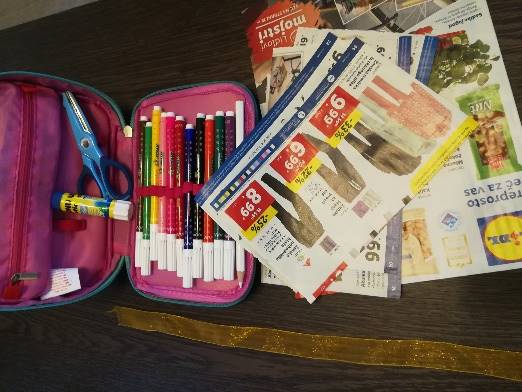 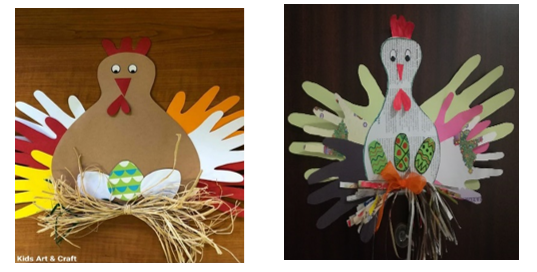 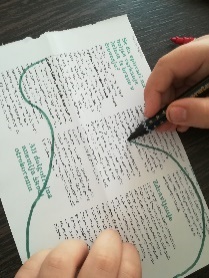 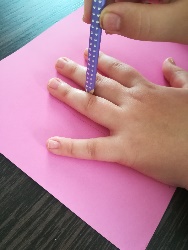 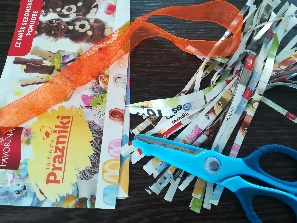 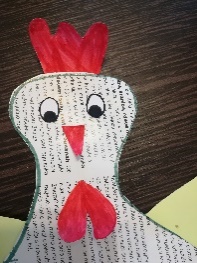 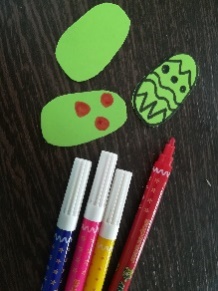 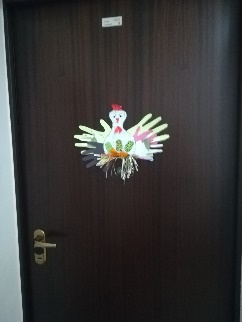  2. VELIKONOČNA JAJČKA IZ SLANEGA TESTA:https://www.youtube.com/watch?v=AMmEBkrAtIw3. VELIKONOČNI VENČEK – VRATA V OTROŠKO SOBO OKRASIMO Z VELIKONOČNIM VENČKOM IZ PISANIH JAJČKPOTREBŠČINE: BARVNI TRŠI PAPIR, Z VZORCI POTISKAN TRŠI PAPIR, LEPILO, PAPIRNAT KROŽNIK, OKRASNA VRVICA ALI DARILNI TRAK, ŠKARJE, MODEL JAJCA, NAVADEN SVINČNIK.NAVODILA ZA IZDELAVO: NA BARVAST IN VZORČAST PAPIR Z NAVADNIM SVINČNIKOM OBRIŠETE JAJČKA, KI JIH NATO S ŠKARJAMI PREVIDNO IZREŽETE PO ROBOVIH. LAHKO JIH NARIŠETE NA BEL PAPIR IN POBARVATE, NARIŠETE VZORČKE. IZ PAPIRNATEGA KROŽNIKA IZREŽITE SREDICO, TAKO DA VAM OSTANE SAMO ŠE ROB, NA KATEREGA NAJPREJ PRILEPITE BARVASTA JAJČKA IN NATO ČEZ NJIH NA SREDINO ŠE VZORČASTA JAJČKA. NA ENEM JAJČKU NAREDITE LUKNJICO IN SKOZI NAPELJITE VRVICO TER VENČEK PRILEPITE ALI OBESITE NA VRATA. 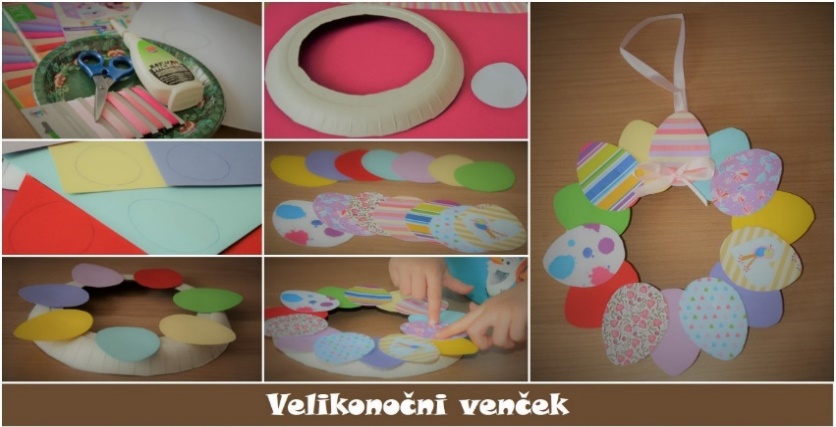 4. OKRASNA VERIGA IZ PIRHOVPOTREBŠČINE: BEL PAPIR, TISKALNIK ALI ČRN FLOMASTER, BARVICE ALI FLOMASTRI, OKRASNA VRVICA, ŠKARJE, KARTON, LEPILO, LUKNJAČ.NAVODILA ZA IZDELAVO:  PIRHE NARIŠITE S ČRNIM FLOMASTROM NA BEL PAPIR. OTROCI S FLOMASTRI ALI BARVICAMI POBARVAJO JAJČKA PO SVOJIH ŽELJAH. POBARVANA JAJČKA OBREŽEMO IN PRILEPIMO NA KARTON. KO SE LEPILO POSUŠI, OBREŽEMO PIRHE S KARTONA. NA VRHU JAJČKA NAREDIMO LUKNJICO, SKOZI NAPELJEMO VRVICO IN POVEŽEMO JAJČKA V VERIGO. VERIGO IZ PISANIH PIRHOV PRILEPIMO NA STENO ALI OMARO V OTROŠKI SOBI.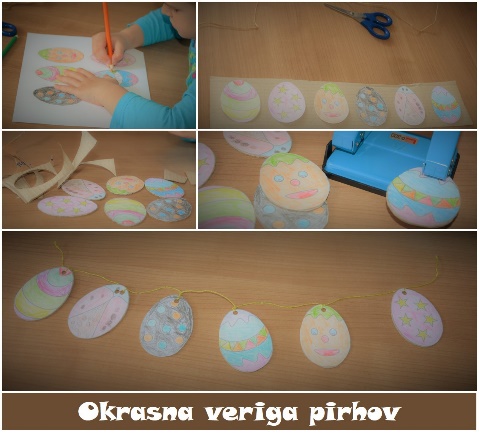 5. ŠE EKO IDEJA ZA BARVANJE PIRHOV Z NARAVNIMI SESTAVINAMI: https://www.youtube.com/watch?v=9LHrlmGPvlgLEPE VELIKONOČNE PRAZNIKE! 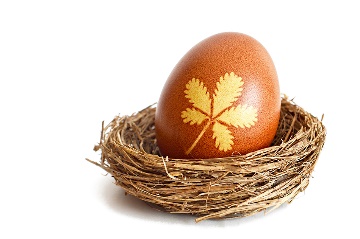 Prispevala: Petra Badoko, dipl. vzg. predš. otr.